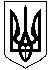 МІНІСТЕРСТВО ОСВІТИ І НАУКИ УКРАЇНИДЕПАРТАМЕНТ НАУКИ І ОСВІТИХАРКІВСЬКОЇ ОБЛАСНОЇ ДЕРЖАВНОЇ АДМІНІСТРАЦІЇДЕРЖАВНИЙ НАВЧАЛЬНИЙ ЗАКЛАД«ХАРКІВСЬКЕ ВИЩЕ ПРОФЕСІЙНЕ УЧИЛИЩЕ № 6»Н А К А З03.11.2016		                                                                                       № 144-аг	                                                                        Про проведення XVIІ Міжнародного конкурсу з української мови ім. Петра ЯцикаНа виконання листа Міністерства освіти і науки України від 12.10.2016 № 1/11-13227 «Про проведення XVІІ Міжнародного конкурсу з української мови імені Петра Яцика» з метою сприяння утвердженню статусу української мови як державної, піднесення її престижу, виховання у молодого покоління українців поваги до мови свого народу, НАКАЗУЮ:Провести 10.11.2016  року перший етап конкурсу серед  учнів ІІ і ІІІ курсу.Викладачу Пашковій В.М. до 05.11.2016 року розробити  завдання            І етапу Конкурсу. Звернути увагу на творчі завдання, спрямувати їх тематику на духовні цінності, сімейні традиції, любов до рідного міста чи села, збереження природи. Завдання повинні дати учнями змогу виявити не тільки певні знання, практичні навички, а й загальний кругозір, індивідуальні нахили, творчі здібності. Затвердити журі конкурсу у складі:Голова журі:	Директор		В.М.КостоглодовЧлени журі:заст. директора 	Тарабаренко Л.Ю.викладач		Густодим Н.В.Майстрам виробничого навчання та класним керівникам ІІ, ІІІ курсів забезпечити явку учнів для участі у Конкурсі.Заступнику директора з НВР Тарабаренко Л.Ю. надіслати до НМЦ ПТО у Харківській області протокол за підсумками конкурсу та заявку на участь у ІІІ (обласному) етапі до 25.11.2016.В.о. директора ДНЗ ХВПУ № 6						Л.Ю. Тарабаренко 